Visite du Département de la GirondeVous souhaitez visiter le Département de la Gironde, connaître son organisation et ses missions, merci de remplir ce questionnaire.Vous devez formuler votre demande au moins deux mois avant la date de votre venue.

2 Etapes à réaliser :Renseigner le formulaire et télécharger les 2 documents demandés (lettre à l’attention du Président du Conseil Départemental de la Gironde et liste des participants).
 Valider votre demande. Si vous êtes passé par le site Acteurs Jeunesse, le responsable de votre structure doit se connecter et se rendre rubrique "Mon dossier en ligne" pour consulter et valider votre demande.Informations généralesNom de la structure :  Site ou page internet de votre structure :  Merci d'indiquer l'adresse URL (exemple : www.gironde.fr) du site internet, du blog ou de la page facebook de votre commune, collège, association, structure ... Porteur du projetNom et prénom du référent :  Fonction du référent :  Téléphone du référent :  Adresse courriel du référent :  Descriptif de la visiteObjectifs de la visite du Département :  Exemples : découverte des institutions, de la vie publique ou découverte du fonctionnement d'une collectivité territoriales (compétences, missions, fonctions)... Action dans le cadre d'un projet citoyen d'un collège ou d'un conseil de jeunes... Si un travail préparatoire a été effectué, merci de préciser lequel :Si vous souhaitez l'intervention d'un agent du Département (selon les disponibilités), merci d'indiquer le domaine d'activité (social, santé, insertion, enfance, éducation, jeunesse, culture, environnement, sport, transports...) S'il s'agit d'un groupe de scolaires, d'un Conseil d'enfants ou de jeunes, veuillez compléter les champs suivants : Age ? Classe ? Conseil de jeunes ou d'enfants ? Oui / Non Veuillez télécharger le courrier motivé de votre structure, précisant votre demande de visite à l'attention de Monsieur le Président du Conseil Départemental de la Gironde en indiquant l'adresse suivante :DEPARTEMENT DE LA GIRONDE
DIRECTION DES RELATIONS AUX USAGERS
1 ESPLANADE CHARLES DE GAULLE
CS 71223
33074 BORDEAUX CEDEX
OrganisationDate de visite envisagée (choix 1)Vous devez formuler votre demande au moins deux mois avant la date de votre venue.
Horaires 1 :  Matin 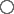 Après-midi Veuillez indiquer votre choix :  9h00 - 11h00 9h30 - 11h30 Veuillez indiquer votre choix :  14h00 - 16h00 14h30 - 16h30 Date de visite envisagée (choix 2)Vous devez formuler votre demande au moins deux mois avant la date de votre venue. Horaires 2 Matin Après-midi Veuillez indiquer votre choix : 9h00 - 11h00 9h30 - 11h30 Veuillez indiquer votre choix : 14h00 - 16h00 14h30 - 16h30 Veuillez indiquer le nombre de participants ainsi que les accompagnateurs :
Attention : 10 personnes minimumParticipants Accompagnateurs Merci d'indiquer le nombre total de participants à la visite : Veuillez télécharger la liste des participants en indiquant les noms, prénoms, (+ fonctions pour les accompagnateurs) : Informations spécialesSi vous souhaitez donner une information au service, qui serait utile pour l'organisation de cette visite, merci de bien vouloir compléter ce champ . ******************** Vous venez de terminer votre demande en ligne.Un mail "Accusé de réception" vient de vous être envoyé.Si vous êtes passé par le site Gironde.fr/Acteurs Jeunesse, le responsable de votre structure doit désormais se connecter sur le site Gironde.fr/Acteurs Jeunesse rubrique "Mon dossier en ligne" pour consulter et valider votre demande.
Communication de votre projetDans le cadre de la visite du Département, vous vous engagez à :- apposer le logo du Département sur l'ensemble des outils de communication faisant référence à votre visite (dépliants, affichettes, flyers, site internet, signalétique, newsletter,...)- citer l'implication du Département lors des prises de parole en interne et en externe (interview, réunion publique...)Vous trouverez le logo à télécharger sur gironde.fr/logo. Valorisation de votre projetVous souhaitez valoriser le projet, le partager, faciliter les échanges d’informations entre partenaires, n'hésitez pas à envoyer vos documents (textes, œuvres, films, liens vers des sites internet...) à l'adresse suivante : projets-jeunesses@gironde.fr. Ils seront insérés à l’espace collaboratif Partage d’expériences sur l’Espace Acteurs Jeunesse.Visite du Département
Direction des Relations aux Usagers
visites@gironde.fr / 05.56.99.33.33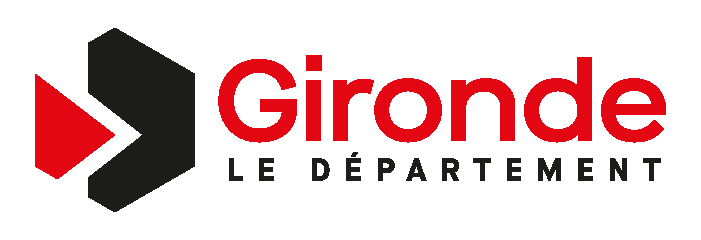 